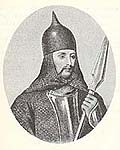 Князь Олег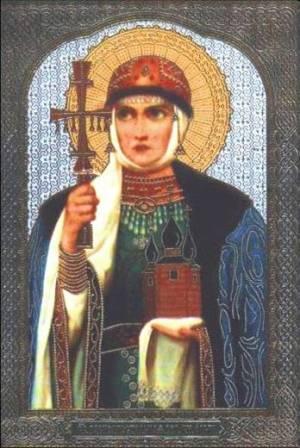 Княгиня Ольга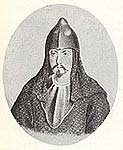 Князь Святослав